УКРАЇНА                                                                                                             ЖИТОМИРСЬКА  ОБЛАСТЬНОВОГРАД-ВОЛИНСЬКА МІСЬКА РАДАВИКОНАВЧИЙ КОМІТЕТРІШЕННЯвід   06.09.2022    № 519Про затвердження мережі                           та кількісних показників закладів загальної середньої, дошкільної, позашкільної освіти Новоград-Волинської міської територіальної громади на 2022–2023 навчальний  рік         Керуючись  підпунктом 1 пункту «а» статті 32, статтею 40 Закону України «Про місцеве самоврядування в Україні», законами України «Про освіту», «Про повну загальну середню освіту», «Про дошкільну освіту», «Про позашкільну освіту», постановами Кабінету Міністрів України від 15.08.2011 року № 872 «Про затвердження Порядку організації інклюзивного навчання у загальноосвітніх навчальних закладах», від 10.04.2019 року № 530 «Про затвердження Порядку організації діяльності інклюзивних груп у закладах дошкільної освіти», наказами Міністерства освіти і науки України від 01.02.2018 року № 90 «Про внесення змін до наказу Міністерства освіти і науки України від 06 грудня 2010 року № 1205», від 25.06.2018 № 677 «Про затвердження Порядку створення груп подовженого дня у державних і комунальних закладах загальної середньої освіти», розглянувши  фактичну  мережу закладів загальної середньої, дошкільної та позашкільної освіти  на початок 2022-2023 навчального року, враховуючи клопотання батьків, керівників закладів освіти, виконавчий комітет міської радиВИРІШИВ:1. Затвердити з 01 вересня 2022 року:1.1. Мережу класів і клас-комплектів (додаток 1), мережу учнів закладів загальної середньої освіти Новоград-Волинської міської територіальної громади на 2022-2023 навчальний  рік (додаток 2).1.2. Кількість груп подовженого дня, в них учнів закладів загальної середньої освіти Новоград-Волинської міської територіальної громади на 2022-2023  навчальний  рік  (додаток  3).1.3. Мережу груп та вихованців закладів дошкільної освіти Новоград-Волинської міської територіальної громади на 2022-2023  навчальний  рік  (додаток 4).1.4. Мережу  гуртків, груп, секцій, інших творчих об’єднань та контингент вихованців закладів позашкільної освіти громади на 2022-2023 навчальний рік (додаток 5).2. Ввести в штатний розпис закладів загальної середньої освіти посади:- асистента вчителя в Гімназію № 2 Новоград-Волинської міської ради Житомирської області - дві;- асистента вчителя  в Ліцей № 4 м. Новограда-Волинського Житомирської області – три;- дефектолога в Гімназію № 7 Новоград-Волинської міської ради Житомирської області;- 0,5 секретаря, 0,5 інженера-електроніка в Пилиповицький ліцей Новоград-Волинської міської ради Житомирської області.3. Контроль за   виконанням цього рішення  покласти на  заступника  міського голови  Наталію Борис.Міський голова                                                                    Микола БОРОВЕЦЬДодаток 1 до рішення виконавчого комітету міської ради від 06.09.2022   №519Мережа класів і клас-комплектів закладів загальної середньої освіти Новоград-Волинської  міської територіальної громади на 2022-2023 навчальний рікКеруючий справами виконавчого комітету міської ради                                                                                 Олександр ДОЛЯ				                          Додаток 2 до рішення виконавчого комітету міської ради від  06.09.2022   №519                                                                                          Додаток 3							                   до рішення   виконавчого                                                                                          комітету міської ради                                                                                          від  06.09.2022   №519КІЛЬКІСТЬгруп подовженого дня, в них учнівзакладів загальної  середньої освіти Новоград-Волинської міської територіальної громадина 2022-2023 навчальний рікПримітка.  На період воєнного стану гаряче харчування у закладах загальної середньої освіти відсутнє. Групи подовженого дня працюватимуть за умови погодження батьками організації індивідуального харчування для своїх дітей. Керуючий справами  виконавчогокомітету міської ради  			                                         Олександр ДОЛЯДодаток  4 до рішення виконавчого комітету      міської ради від  06.09.2022    №519 Мережа груп та вихованців  закладів дошкільної освіти Новоград-Волинської міської територіальної громадина 2022 - 2023 навчальний рікПримітка. Заклади освіти, в яких відсутні захисні укриття працюватимуть відповідно до вищезазначених даних за умови завершення воєнного стану.Керуючий справами виконавчого комітету міської ради                                                                                  Олександр ДОЛЯДодаток   5до рішення  виконавчогокомітету міської радивід  06.09.2022     №519 МЕРЕЖАгуртків, груп, секцій,  інших творчих об’єднань та  контингент вихованцівзакладів позашкільної освіти Новоград-Волинської міської територіальної громади  на 2022- 2023 навчальний  рікКеруючий  справами  виконавчого  комітету міської ради 				                                        Олександр ДОЛЯНазва                  Клас1 кл2 кл3 кл4 клВсього  1-4 кл.5 кл6 кл7 кл8 кл9 клВсього  5-9 кл.10 кл11 клВсього  10-11 кл.Загальна к-сть.Кількість інклюз. кл.КласкомплектЛіцей №13334133333315224320Гімназія 2222283223313112235Гімназія 3222282222210011190Ліцей№444441654444212244111Гімназія 512227222219112183Гімназія 6122272222210112190Гімназія 72233103333315112279Гімназія 821126112116000123Гімназія 9222282223211112210Гімназія 10222392332212112236Ліцей№112433123333214224302Великомолодьківська 11114111115011102Дідовицька 11002111115000701Маковиці0000000000000000Майстрів00000000000000002М.воля0000000000000000Наталівська1111411111500091Пилиповицький ліцей11114111115112114Всього273029321183231323229156131528302463Мережа учнів закладів загальної середньої освіти  Новоград-Волинської міської територіальної громади на       2022-2023 навчальний рікКеруючий справами виконавчого комітету міської ради                                                                           Олександр ДОЛЯЗакладиК і л ь к і с т ьК і л ь к і с т ьК і л ь к і с т ьК і л ь к і с т ьК і л ь к і с т ьЗакладиКласів     Учнів Учнівпочаткової школиГПД(ставки)В них учнівЛіцей №1328733501,760Гімназія №2235531880,7530Гімназія №3194451770,8530Ліцей №44111264662,590Гімназія №5184781900,8530Гімназія №7276862370,8530Гімназія №9215942250,7530Ліцей №11317603090,7530Пилиповицький ліцей11225840,530Разом:223574022269,5360Назва  закладукількість групкількість групкількість групкількість групв них дітейв них дітейв них дітейв них дітейв них дітейінклюзивні групиінклюзивні групиінклюзивні групиПриміткаНазва  закладувсьогов тому числів тому числів тому числів тому числіз нихз нихвсьогов групах  ясельного вікув групах дошкільного вікуз них  в групахкомпенсуючого типуз них  в групахкомпенсуючого типу групикількість дітей в нихасистентів вихователяПриміткаНазва  закладувсьогоясельнихдошкільнихдошкільнихкороткот. перебкомпен- суючогокомпен- суючоговсьогов групах  ясельного вікув групах дошкільного вікуз них  в групахкомпенсуючого типуз них  в групахкомпенсуючого типу групикількість дітей в нихасистентів вихователяПриміткаНазва  закладувсьогоясельнихдошкільнихдошкільнихкороткот. перебcпец-призн.сана-торних нихвсьогов групах  ясельного вікув групах дошкільного вікуспец призначеннясана-торних групикількість дітей в нихасистентів вихователяПриміткаДНЗ №17166--14220122--2621 логопедичний пунктДНЗ №27166---16520145--2521 логопедичний пунктДНЗ №46155-1-1452412117----1 логопедичний пункт, 1 логопедична групаДНЗ №56155---12520105--2621 логопедичний пунктДНЗ №610199-3-2102618454----1 логопедична група, 2 групи ЗПРДНЗ №86155---12420104--2521 логопедичний пунктДНЗ №922240-40-ЦРД8177---19425169--2621 логопедичний пунктДНЗ №136155---1202298--2521 логопедичний пунктДНЗ №148177-2-1591514424----1 логопедичний пункт,  1 ортопедична група,1 офтальмологічна групаДНЗ №154-331--71-71--2421 логопедичний пункт, 1 група короткотривалого перебуванняДНЗ №1611299472303419680150---ДНЗ компенсуючого типу. 4 логопедичні групиВеликомолодьківський ЗДО2-22-29-29------Дідовицький ЗДО1-11---17-17------Наталівський ЗДО 2-22---31-31------Пилиповицький  ЗДО2-22---3003000----Всього 88117676110718322261606175150143714Назва закладуНапрями роботиКількість гуртків, груп, секцій та  ін. творчих об’єднань:Кількість гуртків, груп, секцій та  ін. творчих об’єднань:У них вихованців, учнів, слухачівГодин на  тижденьНазва закладуНапрями роботигурткигрупиКомунальний заклад «Центр позашкільної освіти» Новоград-Волинської міської радиЖитомирської області- науково-технічний1132585163Комунальний заклад «Центр позашкільної освіти» Новоград-Волинської міської радиЖитомирської області- еколого-натуралістичний22408Комунальний заклад «Центр позашкільної освіти» Новоград-Волинської міської радиЖитомирської області- туристсько-краєзнавчий359530Комунальний заклад «Центр позашкільної освіти» Новоград-Волинської міської радиЖитомирської області- військово-патріотичний3714525Комунальний заклад «Центр позашкільної освіти» Новоград-Волинської міської радиЖитомирської області- художньо-естетичний1027490126Комунальний заклад «Центр позашкільної освіти» Новоград-Волинської міської радиЖитомирської області- соціально-реабілітаційний12409Комунальний заклад «Центр позашкільної освіти» Новоград-Волинської міської радиЖитомирської області- гуманітарний41119057Комунальний заклад «Центр позашкільної освіти» Новоград-Волинської міської радиЖитомирської області- оздоровчий11205Всього35871605423спортивний у тому  числі (за видами спорту):-  греко-римська боротьба4610842- футбол41025072-тхеквондо124012- легка  атлетика 11186- пауерліфтинг223618- армреслінг223612- бадмінтон11209Всього1524508171РАЗОМ:501112113594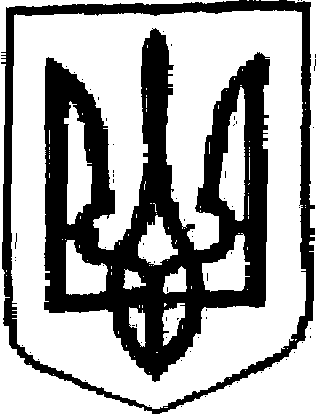 